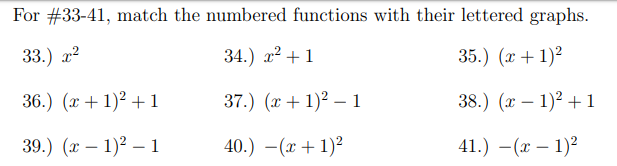 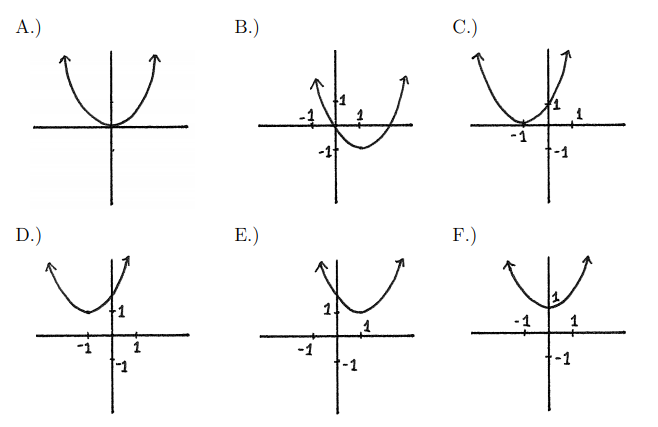 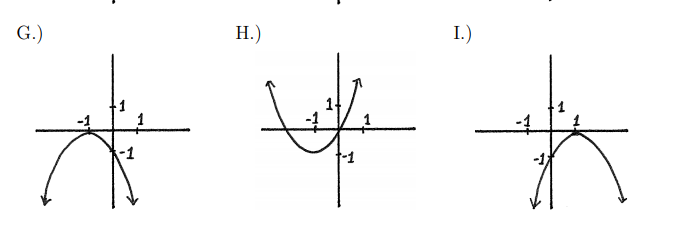 NOTES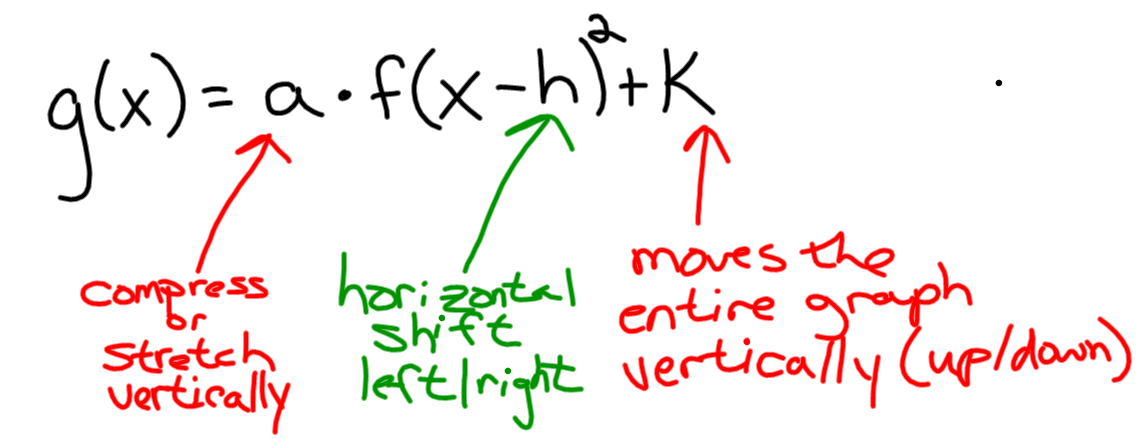 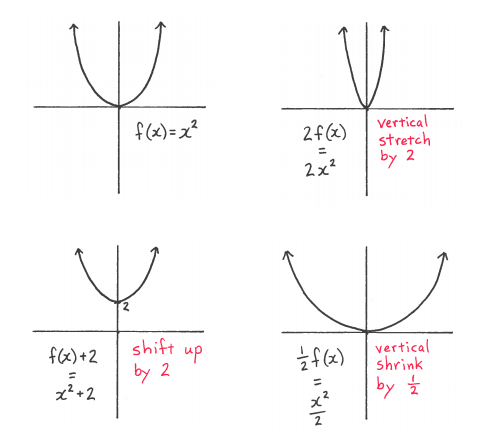 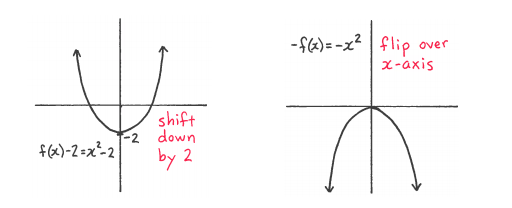 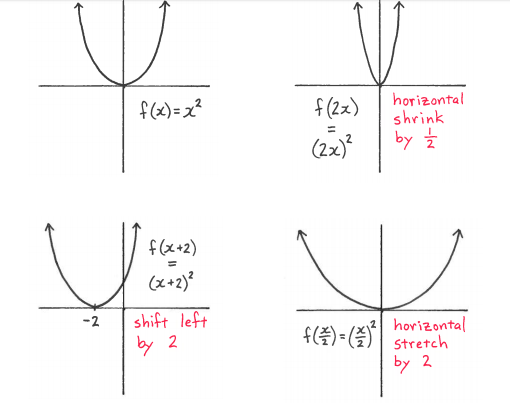 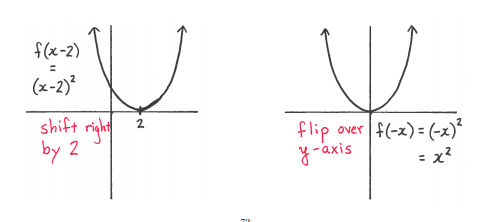 